Trojan Classic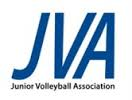 12sMsgr. Werner Activity Center, Cedar Catholic Hartington, NE 68739April 1, 2023Warm-ups will be 2 minutes of shared court time, followed by 4 min of hitting for the serving team and 4 min of hitting for the receiving team.  Warm-ups can be shortened to 1-3-3 after each team’s first match.Serving is to be completed during each team’s court time.  THERE IS NO SHARED SERVINGPlease Bring your own Balls and Whistles.Modified Rules: 7ft Net, Volleylites will be used. Also, Note, subbing will be normal high school rules, players that sub in, can only sub with the same player during the set. Pool play will be 2 sets to 25 points, starting at 4. CH = Championship Bracket;   CO = Consolation PoolThe top 2 teams from each pool will advance to a Championship bracket.The remaining teams will compete in a Consolation round-robin pool.THERE WILL BE NO PLAY-OFF GAMES.  TEAMS WILL BE ASSIGNED TO TOURNAMENTS BY THE FOLLOWING METHOD:BEST SET (games) RECORDHEAD TO HEAD COMPETITION (to include point differential)TOTAL POINT DIFFERENTIALA COIN TOSS, IF NECESSARY INDIVIDUAL PRIZES WILL BE AWARDED TO THE FIRST PLACE TEAM IN THE CHAMPIONSHIP BRACKET.Name of TournamentAge Division – SilverSite and CityDateAll matches will be best 2 out of 3 sets to 25 points, starting at 7.  Third set 0-15, if necessary.
Championship BracketConsolation Pool   Pool A    Pool B    Pool C 1. CCHS1. Kill Club12s1. Tristate Crusaders 12s2. C/L Patriots2. YAVBC 12 Green2. NE D-League 12 White 3. Norfolk Panthers 12s3. SMASH3. YAVBC 12 NavyTime(Approx.)MCWAC #1 (East)RefMCWAC #2 (West)RefHT Court #3Ref1:30 PMA1 vs A3A2B1 vs B3B2C1 vs C3C22:15 PMA2 vs A3A1B2 vs B3B1C2 vs C3C1A1 vs A2A3B1 vs B2B3C1 vs C2C3CH1) B2 vs C2A1CH2) C1 vs A2B1CO1) A3 vs C3B3CH3) A1 vs wnr CH1lsr CH1CH4) B1 vs wnr CH2)lsr CH2CO2) B3 vs C3A3CH6) lsr CH3 vs lsr CH4)*If see notewnr CH3CH5) lsr CH1) vs lsr CH2)wnr/lsr CH4**CO3) A3 vs B3C3CH7) wnr CH3 vs wnr CH4)lsr CH3/6**XXXXXXXXXXXXXXA#1CH3)C#2lsr CH1 ref CH1)A#1  refCH6)CH 5)B#2CH 7)wnr of CH3 refwnr or lsr of CH4 ref**(see note)wnr or lsr of CH4 ref**(see note)lsr CH3 or CH6 ref **(see note) CHAMPIONA#2CH2)B#1 refCH4)C#1lsr of CH2 refB#1A#3B#3A#3CO1)CO2)CO3)B#3 refA#3 refC#3 refC#3C#3B#3